Notes: Fluids and PressureReview - Particle ModelThe particle model is a __________________________________________________ ___________________________________It is based on the idea that matter is made up of _______________________________ (_________________)It allows us to better understand how the different states of matter are _____________ _________________________SolidsHave a definite __________________ and _________________Atoms are held together by ________________________________Liquids____________________________________________, but has  ________________________________Atoms spread out to _______________________________________________________Atoms are held by ________________________________Gases________________________________________________________________There are _______________________holding the atoms togetherAtoms of gases ________________________________________________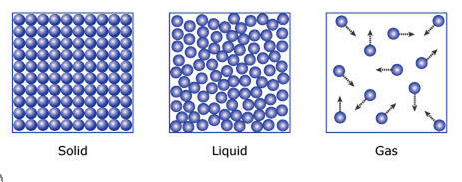 Phase ChangesSubstances in the different states of matter _________________________________________ by either _____________________________(heat) or _____________________________(heat)**The ___________________________atoms have, the ______________________ they move!**FluidsWhat is a fluid?A fluid is a substance that has __________________________________________and can ________ _____________________________________________It can take on the ___________________________________________________There are 2 types of fluids:__________________________________________What is the difference between a liquid and a gas?Can you squish a liquid?____________Liquids are said to be ________________________Can you squish a gas?____________Gases are said to be ________________________GasesRecall from sec 1 and 2:Gases are __________________________________________So they’re _______________________ into each other and their surroundings a lotIf you ___________________ the ___________________, the particles get closer together, ___________________ the number of ___________________And since each particle has mass, this collision applies ___________________So:______________________ volume = ______________________ pressure______________________ volume = ______________________ pressureRecall Diffusion_______________________________________________from an area of ____________ concentration to an area of ________ concentrationIn order to equalize the concentrationGases are going to move from areas of _____________________________to _____________________________!PressurePressure is the result of a __________________ applied in a ______________________fashion to a surfacePressure is therefore affected by:The amount of __________________ appliedIncreased force = ____________________________The ____________________________________Increased surface area =_____________________________P  is __________________, usually measured in  Pascals (Pa)F is __________________ measured in Newtons (N)A is the ____________________________________measured in m2Pressure and FluidsIn incompressible fluids (aka __________________) pressure is a result of the __________________ exerted by the __________________ of the particlesThe more liquid above an object, the _________________________________ above the object, therefore the more force exerted and the greater the __________________Pressure is also dependent on _____________________ density = ___ pressureIn compressible fluids (aka __________________) pressure is a result of the force exerted by the particles when they __________________ with an object or each other. The sum of all of these forces = __________________.Pressure is dependent on the ___________________________________________________. _______________ collisions = __________________ pressureCollisions are dependent on:________________________________________ particles = ____ pressure_____________________ temperature = ___ pressure__________________ ____ volume = ___ pressureFluids RecapLiquids:Are _______________________ fluidsThey have a ______________________________________________ but do _________ have a ______________________________________________Gases:Are _______________________ fluidsThey do ___________ have a _________________________________________ ____________________________Pressure: the force exerted _____________________________________________________ ____________________with a constricting surface